Name: ________________________________ Date:_____________ Period: ______ Total: Points:   /46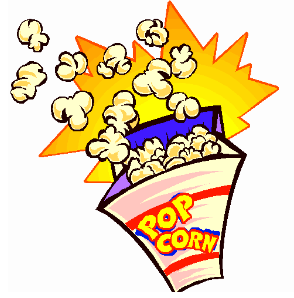 The Heat Is On!!!!! Heat Transfer LabHeat Transfer (18 points possible – 2 points each)Heat is transferred in three different ways. Below, name each form of heat transfer, explain it in your own words, and provide an example. Popcorn! (12 points possible – 1 point heat transfer and 3 points for explanation) Popcorn will be cooked three different ways, using a different method of heat transfer. Conduction, Convection, and Radiation will be used to cook the popcorn. You must select the correct type of heat transfer for each type of cooking method and explain/justify your reasoning. #1 Microwave PopcornWhat type heat transfer was used for cooking? _____________________________________________________Explain your reasoning: ___________________________________________________________________________________________________________________________________________________________________________________________________________________________________________________________________________________________________________________________________________________________________________________________________________________#2 Air Popper PopcornWhat type heat transfer was used for cooking? _____________________________________________________Explain your reasoning: ___________________________________________________________________________________________________________________________________________________________________________________________________________________________________________________________________________________________________________________________________________________________________________________________________________________#3 Jiffy PopWhat type heat transfer was used for cooking? _____________________________________________________Explain your reasoning: ___________________________________________________________________________________________________________________________________________________________________________________________________________________________________________________________________________________________________________________________________________________________________________________________________________________Understanding of Heat Transfer (16 points possible – 1 point heat transfer and 3 points for explanation)Identify the type of heat transfer in each scenario and explain your reasoning. Scenario #1 You are outside in your yard at noon. You start to feel quite warm due to the heat of the sun.What type of heat transfer is this? ____________________________________________________________________Explain how you know this? _______________________________________________________________________________________________________________________________________________________________________________________________________________________________________________________________________________________________________________________________________________________________________________________________________________Scenario #2 There is a snowstorm one night and your driveway has quite a bit of snow. You have to help your dad shovel the driveway. At one point you take off your glove and touch the metal shaft of the shovel, your hand immediately feels cold. What type of heat transfer is this? ____________________________________________________________________Explain how you know this? _______________________________________________________________________________________________________________________________________________________________________________________________________________________________________________________________________________________________________________________________________________________________________________________________________________Scenario #3 Earth’s mantle is made up of liquid molten material. The inner part of the mantle is hotter than the outer part. Therefore, currents carry molten material up to the Earth’s surface. Then, they cool off so much that they sink back down to the warmer area. What type of heat transfer is this? ____________________________________________________________________Explain how you know this? _______________________________________________________________________________________________________________________________________________________________________________________________________________________________________________________________________________________________________________________________________________________________________________________________________________Scenario #4 Sam is sitting by a campfire at night with his friends. He feels tremendous amount of warmth from the fire on this cool evening. What type of heat transfer is this? ____________________________________________________________________Explain how you know this? _______________________________________________________________________________________________________________________________________________________________________________________________________________________________________________________________________________________________________________________________________________________________________________________________________________Type of Heat TransferExplanationExample